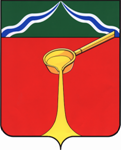 Калужская областьАдминистрация муниципального района«Город Людиново и Людиновский район»П О С Т А Н О В Л Е Н И Еот 03.09.2021                                                                                                                  № 1041					Об утверждении Плана  по противодействию коррупции в администрации муниципального района«Город Людиново и Людиновский район» на 2021 -2024 годы        В соответствии с Федеральным законом от 25 декабря 2008 года № 273-ФЗ «О противодействии коррупции»,  Указом Президента Российской Федерации от 16.08.2021 №478 «О национальном плане противодействия коррупции на 2021 -2024 годы»,  и в целях обеспечения комплексного подхода к реализации мер по противодействию коррупции  в муниципальном районе «Город Людиново и Людиновский район», администрация муниципального района «Город Людиново и Людиновский район»ПОСТАНОВЛЯЕТ:         1. Утвердить  План  мероприятий по противодействию коррупции в администрации муниципального района «Город Людиново и Людиновский район» на 2021 – 2024 годы (прилагается).2. Начальнику отдела делопроизводства, кадровой работы, контроля и взаимодействия с поселениями (Титов Э.В.) ознакомить под роспись сотрудников администрации муниципального района с настоящим постановлением.3. Контроль за исполнением настоящего постановления возложить на заместителя главы администрации муниципального района Е.В.Фоменко.4. Настоящее постановление вступает в силу с 01.01.2022 года  и подлежит опубликованию  в установленном законом порядке.Глава администрации муниципального района                                                                                        Д.С.УдаловУтвержденпостановлением администрации муниципального района от 03.09.2021 № 1041План  по противодействию коррупции в администрации муниципального района «Город Людиново и Людиновский район» на 2021 -2024 годы№п/пНаименование мероприятияСрок исполнениямероприятияИсполнитель мероприятия12341.Организационное и правовое обеспечение реализации антикоррупционных мер1.Организационное и правовое обеспечение реализации антикоррупционных мер1.Организационное и правовое обеспечение реализации антикоррупционных мер1.Организационное и правовое обеспечение реализации антикоррупционных мер		1.1.Внесение изменений в НПА по противодействию коррупции в соответствии с Национальным планом противодействия коррупции на 2021-2024 годы, настоящим планом,  направленных на минимизацию коррупционных рисков и обеспечение контроля за их выполнением.Август – сентябрьСтруктурные подразделенияадминистрация муниципального района1.2.Принятие мер по предупреждению коррупции в подведомственных  учреждениях (организациях), ужесточение контроля за использованием бюджетных средств, в том числе выделенных на борьбу с COVID -19.Постоянно в период 2021-2024 гг.Заместители главы администрации муниципального района1.3.Обеспечение действенного функционирования комиссий по противодействию коррупции  и комиссии по соблюдению требований к служебному поведению муниципальных служащих администрации муниципального района и урегулированию конфликта интересовВ соответствии с Положениями о комиссияхОтдел делопроизводства, кадровой работы, контроля и взаимодействия с поселениями1.4.Принятие мер по предотвращению и урегулированию конфликта интересов  у лиц, претендующих на замещение  должностей муниципальной службы и муниципальных служащих администрации муниципального  районаВ течение 2021-2024 гг.Отдел делопроизводства, кадровой работы, контроля и взаимодействия с поселениями1.5.Мониторинг антикоррупционного законодательства и приведение нормативных правовых актов, регулирующих вопросы противодействия коррупции в соответствие с федеральными и областными законами и иными нормативно-правовыми актамиВ течение 2021-2024 г.г.Отдел юридического сопровождения1.6.Обеспечение взаимодействия администрации муниципального района с правоохранительными и контролирующими органами, в т.ч., при обращении граждан по вопросам противодействия коррупции, поступившим по телефону «горячей линии» и другим интернет-ресурсам.Постоянно2021-2024 гг.Отдел юридического сопровождения2.Профилактика коррупционных и иных правонарушений при прохождении муниципальной службы2.Профилактика коррупционных и иных правонарушений при прохождении муниципальной службы2.Профилактика коррупционных и иных правонарушений при прохождении муниципальной службы2.Профилактика коррупционных и иных правонарушений при прохождении муниципальной службы2.1.Обеспечение представления лицами, претендующими на замещение должностей муниципальной службы и муниципальными служащими администрации  района сведений о своих доходах, расходах, об имуществе и обязательствах имущественного характера своих, а также своих супругов и несовершеннолетних детей (с учетом требований Указа Президента РФ от 16.08.2021г. №478 в части проверок достоверности и полноты цифровых активов и цифровой валюты).В порядки и сроки, установленные действующим законодательством.Структурные подразделения Администрациирайона, кадровая службаадминистрации района2.2.Обеспечение представления лицами,  замещающими  муниципальные должности и должности главы администрации муниципального района   и сельских поселений по контракту сведений о своих доходах, расходах, об имуществе и обязательствах имущественного характера своих, а также своих супругов и несовершеннолетних детей, с учетом уточненных формулировок в антикоррупционных законах, в отдел профилактики коррупционных правонарушений  Администрации Губернатора Калужской области В порядки и сроки, установленные действующим законодательствомОтдел делопроизводства, кадровой работы, контроля и взаимодействия с поселениями, отдел юридического сопровождения2.3.Обеспечение использования при заполнении справок о доходах, расходах, об имуществе и обязательствах имущественного характера лицами, указанными в пунктах 2.1 и 2.2 Плана специального программного обеспечения « Справки БК» (в актуальной версии).           ПостоянноОтдел делопроизводства, кадровой работы, контроля и взаимодействия с поселениями2.4.Проведение, в соответствии с методическими рекомендациями Министерства труда и социальной защиты Российской Федерации, анализа сведений о доходах, расходах, об имуществе и обязательствах имущественного характера, представленных лицами, указанными в п.2.1 и 2.2.  В течение 2021-2024гг.Отдел делопроизводства, кадровой работы, контроля и взаимодействия с поселениями2.5.Осуществление проверок достоверности и полноты сведений о доходах, расходах, об имуществе и обязательствах имущественного характера, представленных лицами , указанными в п.2.1. Плана.В порядки и сроки, установленные действующим законодательствомОтдел делопроизводства, кадровой работы, контроля и взаимодействия с поселениями2.6.Организация и осуществление контроля за соблюдением муниципальными служащими ограничений и запретов, установленных антикоррупционным законодательством и законодательством о муниципальной службе (антикоррупционных стандартов). Применение к нарушителям наказаний, в соответствии с корректировками по Указу Президента РФ от 16.08.2021г. №478.В течение 2021-2024гг.Отдел делопроизводства, кадровой работы, контроля и взаимодействия с поселениями, отдел юридического сопровождения2.7.Контроль за соблюдением муниципальными служащими Кодекса этики и служебного поведенияВ течение 2021-2024гг.Отдел делопроизводства, кадровой работы, контроля и взаимодействия с поселениями2.8.Организация работы по рассмотрению уведомлений муниципальных служащих о возникновении личной заинтересованности при исполнении должностных обязанностей, которая приводит или может привести к конфликту интересовВ течение 2021-2024гг.Отдел делопроизводства, кадровой работы, контроля и взаимодействия с поселениями, отдел юридического сопровождения2.9.Осуществление контроля исполнения муниципальными служащими обязанности по уведомлению представителя нанимателя о намерении выполнять иную оплачиваемую работу.    В течение 2021-2024г.г.Отдел делопроизводства, кадровой работы, контроля и взаимодействия с поселениями, отдел юридического сопровождения2.10.Организация работы по рассмотрению уведомлений муниципальных служащих администрации района о фактах обращений в целях склонения к совершению коррупционных правонарушений.В течение 2021-2024г.г.Отдел делопроизводства, кадровой работы, контроля и взаимодействия с поселениями, отдел юридического сопровождения2.11.Контроль за соблюдением лицами, замещающими должности муниципальной службы, требований законодательства о противодействии коррупции, касающихся предотвращения и урегулирования конфликта интересов, в том числе, за привлечением таких лиц к ответственности в случае их несоблюдения.    В течение 2021-2024г.г.Отдел делопроизводства, кадровой работы, контроля и взаимодействия с поселениями, отдел юридического сопровождения2.12.Кадровая работа, в части касающейся ведения личных дел лиц замещающих муниципальные должности и должности муниципальной службы, в том числе за актуализацией сведений, содержащихся в анкетах, представляемых при назначении на указанные  и поступлении на такую службу об их родственниках  и их свойственниках  в целях выявления возможного конфликта интересов.В течение 2021-2024г.г.Отдел делопроизводства, кадровой работы, контроля и взаимодействия с поселениями, отдел юридического сопровождения3.Антикоррупционная экспертиза нормативных правовых актов  и их проектов		3.Антикоррупционная экспертиза нормативных правовых актов  и их проектов		3.Антикоррупционная экспертиза нормативных правовых актов  и их проектов		3.Антикоррупционная экспертиза нормативных правовых актов  и их проектов		3.1.Организация проведения антикоррупционной экспертизы нормативных правовых актов и их проектовВ течение 2021-2024г.г.Отдел юридического сопровождения3.3.Проведение анализа актов прокурорского реагирования, поступивших на нормативные правовые акты администрации муниципального района. Информирование структурных подразделений администрации муницпального района с целью принятия мер по предупреждению нарушений антикоррупционного законодательства при подготовке нормативных правовых актов.В течение 2021-2024ггОтдел юридического сопровождения3.4.Обеспечение размещения нормативных правовых актов  на официальных сайтах администраций муниципального  района В течение 2021-2024ггОтдел электронных инноваций и структурные подразделения администрации       4. Антикоррупционная работа в сфере закупок товаров, работ и услуг для обеспечения муниципальных нужд       4. Антикоррупционная работа в сфере закупок товаров, работ и услуг для обеспечения муниципальных нужд       4. Антикоррупционная работа в сфере закупок товаров, работ и услуг для обеспечения муниципальных нужд       4. Антикоррупционная работа в сфере закупок товаров, работ и услуг для обеспечения муниципальных нужд4.1.Обеспечение исполнения положений  антикоррупционного стандарта в сфере закупок товаров, работ и услуг для обеспечения муниципальных нуждВ течение 2021-2024г.г.Отдел муниципального заказа4.2.Обеспечение проведения конкурсных способов закупок товаров, работ и услуг для муниципальных нуждВ течение 2021-2024г.г.Структурные подразделения администрации  района4.3.Проведение консультаций для муниципальных заказчиков по вопросам соблюдения антикоррупционного законодательства в сфере закупок товаров, работ и услуг для обеспечения муниципальных нужд.В течение 2021-2024г.г.Отдел муниципального заказа4.4.Оказание поддержки субъектам малого и среднего                                  предпринимательства по вопросам преодоления административных барьеров.В течение 2021-2024г.г.Отдел экономического планирования и инвестиций 4.5.Проведение работы по выявлению личной заинтересованности муниципальных служащих при осуществлении закупок, товаров, работ, услуг для обеспечения муниципальных нужд.В течение 2021-2024г.г.Структурные подразделения администрации  района4.6.Мониторинг и выявление коррупционных рисков, в том числе причин и условий коррупции в деятельности органов местного самоуправления по осуществлению закупок для муниципальных нужд, и устранение выявленных коррупционных рисков.В течение 2021-2024г.г.Структурные подразделения администрации  района5. Антикоррупционный мониторинг 5. Антикоррупционный мониторинг 5. Антикоррупционный мониторинг 5. Антикоррупционный мониторинг 5.1.Предоставление органами местного самоуправления,  структурными подразделениями администрации  муниципального района информации, необходимой для осуществления антикоррупционного мониторинга.В течение 2021-2024г.г.Органы местного самоуправления, отделы и структурные подразделения администрации  района5.2.Анализ и общение информации о фактах коррупции в органах местного самоуправления района, отделах и структурных подразделениях Администрации  района, с целью принятия мер реагирования к нарушителям антикоррупционного законодательства(в соответствии с требованиями Указа Президента РФ от 16.08.2021г. №478)В течение 2021-2024г.г.Отдел делопроизводства, кадровой работы, контроля и взаимодействия с поселениями, отдел юридического сопровождения5.3.Анализ исполнения муниципальными служащими администрации  муниципального района запретов, ограничений и требований, установленных в целях противодействия коррупции.В течение 2021-2024г.г.Отдел делопроизводства, кадровой работы, контроля и взаимодействия с поселениями, отдел юридического сопровождения5.4.Анализ публикаций в СМИ, на Интернет ресурсах и информации телефона  «Горячей линии» о фактах проявлений коррупции в органах местного самоуправления  района, отделах и структурных подразделениях Администрации  района. Проверка и принятие соответствующих мер, в соответствии с требованиями Указа Президента РФ от 16.08.2021г. №478В течение 2021-2024г.г.Отдел электронных инноваций 6. Информационное обеспечение антикоррупционной работы6. Информационное обеспечение антикоррупционной работы6. Информационное обеспечение антикоррупционной работы6. Информационное обеспечение антикоррупционной работы6.1.Обеспечение информационной открытости деятельности администрации района и органов местного самоуправления муниципального района путём публикации на официальных сайтах информации о их деятельности ( в т.ч. и об антикоррупционной деятельности)В течение 2021-2024г.г.Отдел делопроизводства, кадровой работы, контроля и взаимодействия с поселениями, Отдел электронных инноваций6.2.Опубликование нормативно- правовых актов администрации  муниципального района и информации о проведении торгов на право заключения договоров в отношении муниципального имущества и предоставления его в аренду В течение 2021-2024г.г.Профильные отделы администрации района6.3.Обеспечение возможности предоставления гражданами и организациями информации о фактах коррупции в администрации муниципального района посредством телефона « горячей линии», а также приёма письменных сообщений по коррупционным проявлениям.В течение 2021-2024г.г.Отдел делопроизводства, кадровой работы, контроля и взаимодействия с поселениями, отдел электронных инноваций6.4.Взаимодействие с общественными организациями и общественным Советом при администрации  района по вопросам противодействия коррупции.В течение 2021-2024г.г.Отдел делопроизводства, кадровой работы, контроля и взаимодействия с поселениями6.5.Взаимодействие с представителями СМИ в направлении противодействия коррупции, оказание им содействия в освещении принимаемых антикоррупционных мер.В течение 2021-2024г.г.Отдел делопроизводства, кадровой работы, контроля и взаимодействия с поселениями6.6.Приём граждан и представителей организаций по вопросам противодействия коррупции.По мере необходимостиОтдел делопроизводства, кадровой работы, контроля и взаимодействия с поселениями7.	Антикоррупционное образование, просвещение и пропаганда7.	Антикоррупционное образование, просвещение и пропаганда7.	Антикоррупционное образование, просвещение и пропаганда7.	Антикоррупционное образование, просвещение и пропаганда7.1. Проведение мероприятий по формированию у муниципальных служащих органов местного самоуправления района негативного отношения к коррупцииПостоянно, в течение 2021-2024г.г.Отдел делопроизводства, кадровой работы, контроля и взаимодействия с поселениями7.2.Ежегодное повышение квалификации муницпальных служащих, в должностные обязанности которых входит участие в противодействии коррупции. Организация повышения квалификации муниципальных служащих по программам противодействия коррупции.Постоянно, в течение 2021-2024г.г.Отдел делопроизводства, кадровой работы, контроля и взаимодействия с поселениями7.3.Обучение муниципальных служащих, впервые поступивших на муниципальную службу для замещения должностей, включённых в перечни, установленные нормативными правовыми актами, по образовательным программам в области противодействия коррупции.Постоянно, в течение 2021-2024г.г.Отдел делопроизводства, кадровой работы, контроля и взаимодействия с поселениями7.6Обновление информации на официальном сайте администрации муниципального   района в разделе «Противодействие коррупции», обеспечив при этом защиту информации ограниченного доступа.Ежегодно, по мере необходимостиОтдел делопроизводства, кадровой работы, контроля и взаимодействия с поселениями, отдел электронных инноваций, отдел юридического сопровождения7.7.Разработка и размещение в зданиях администрации района и подведомственных учреждений контактных телефонов антикоррупционных «горячих линий», прокуратуры  города Людиново, МОМВД России «Людиновский» и контактных данных лиц, ответственных за организацию противодействия коррупции в органах местного самоуправления.По мере необходимости, но не реже 1 раза в годОтдел делопроизводства, кадровой работы, контроля и взаимодействия с поселениями8.Взаимодействие с учреждениями и организациями, созданными для выполнения задач, поставленных передорганами местного самоуправления Людиновского района8.Взаимодействие с учреждениями и организациями, созданными для выполнения задач, поставленных передорганами местного самоуправления Людиновского района8.Взаимодействие с учреждениями и организациями, созданными для выполнения задач, поставленных передорганами местного самоуправления Людиновского района8.Взаимодействие с учреждениями и организациями, созданными для выполнения задач, поставленных передорганами местного самоуправления Людиновского района8.1Внесение изменений в действующие планы работы по противодействию коррупции в подведомственных учреждениях и организациях в соответствии с Национальным  планом противодействия коррупции на 2021-2024 годы, настоящим планом, обеспечение контроля за их выполнением.в течение 2021-2024 г.г.- обеспечение контроля их выполненияРуководители учреждений8.2.Организация контроля за соблюдением антикоррупционного законодательства в учреждениях и организациях, созданных для выполнения задач, поставленных перед органами местного самоуправления Людиновского района района.Постоянно, в течение 2021-2024г.г.Заместители главы администрации8.3.Обеспечение представления гражданами, претендующими на замещение должностей руководителей учреждений и организаций сведений о своих доходах, о имуществе и обязательствах имущественного характера, а также о доходах, об имуществе и обязательствах имущественного характера своих супруги ( супруга) и несовершеннолетних детей (с учетом требований Указа Президента РФ от 16.08.2021г. №478 в части проверок достоверности и полноты цифровых активов и цифровой валюты), если таковая имеется.В порядки и сроки, установленные действующим законодательствомОтдел делопроизводства, кадровой работы, контроля и взаимодействия с поселениями8.4.Обеспечение представления руководителями учреждений и организаций сведений о своих доходах, об имуществе и обязательствах имущественного характера , а также о доходах, о имуществе и обязательствах имущественного характера своих супруги ( супруга) и несовершеннолетних детей (с учетом требований Указа Президента РФ от 16.08.2021г. №478 в части проверок достоверности и полноты цифровых активов и цифровой валюты), если таковая имеется.В порядки и сроки, установленные действующим законодательствомОтдел делопроизводства, кадровой работы, контроля и взаимодействия с поселениями8.5Проведение анализа сведений о доходах, расходах, об имуществе и обязательствах имущественного характера, представленных лицами, указанными в п.8.2. и 8.3. настоящего Плана. В течение 2021-2024г.г.Отдел делопроизводства, кадровой работы, контроля и взаимодействия с поселениями8.6Организация размещения сведений о доходах, расходах, об имуществе и обязательствах имущественного характера, представленных лицами, замещающими должности руководителей учреждений и организаций.В порядки и сроки, установленные действующим законодательствомОтдел электронных инноваций, структурные подразделения администрации8.7.Разработка и утверждение планов работы по противодействию коррупции в организациях и учреждениях.До 1 апреля ежегодноРуководители организаций и учреждений 8.8.Размещение в зданиях и помещениях, занимаемых учреждениями и организациями информационных стендов, направленных на профилактику коррупционных и иных правонарушений со стороны граждан и работников учреждений и организаций, а также информации об адресах и телефонах, по которым можно сообщить о фактах коррупции.По мере необходимости, но не реже 2 раз в годРуководители организаций и учреждений